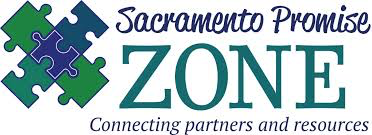 December 10. 2020Good Morning Judah Families:Yesterday I had the pleasure of attending a meeting hosted by Julius Austin from the Sacramento Promise Zone. It was a very informational discussion that entailed resources and supports for our communities. Please take some time to look over the material that I included as well as joining their Facebook page with updated resources and supports. Also, if you know anyone that might benefit from their services, please feel free to share. Facebook Page is as follows: Promise Zone Facebook LinkOn April 28, 2015, the U.S. Department of Housing and Urban Development announced that Sacramento received a Promise Zone designation. The Promise Zone designation creates a partnership between federal, state and local agencies to give local leaders proven tools to improve the quality of life in some of Sacramento’s most vulnerable areas.Sacramento is one of eight Promise Zones in the country announced in the second round of designations from 123 applicants in 36 states, including Washington DC and Puerto Rico, and the only recipient in Northern California.As a Promise Zone, Sacramento receives significant benefits including priority access to federal investments that further local strategic plans, federal staff on the ground to help implement goals, and five full time AmeriCorps VISTA members to recruit and manage volunteers and strengthen the capacity of the Promise Zone partners.Please click on the link below for resources and information that pertain to the Sacramento Promise Zone. Promise Zone Information and resources  (click on Link)Enjoy the rest of your week!LOL (Lots of Love),Troy HoldingPrincipal